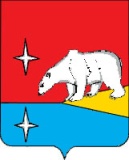 АДМИНИСТРАЦИЯ ГОРОДСКОГО ОКРУГА ЭГВЕКИНОТПОСТАНОВЛЕНИЕот  23  января  2018 года	                        № 25 - па                                                  п. ЭгвекинотОб утверждения Порядка проведения оценки эффективностииспользования средств бюджета городского округа Эгвекинот, направляемых на капитальные вложенияВ соответствии со статьей 14 Федерального закона от 25.02.1999 № 39-ФЗ «Об инвестиционной деятельности в Российской Федерации, осуществляемой в форме капитальных вложений», в целях эффективного использования средств бюджета городского округа Эгвекинот, направляемых на капитальные вложения, Администрация городского округа ЭгвекинотПОСТАНОВЛЯЕТ:1. Утвердить прилагаемый Порядок проведения оценки эффективности использования средств бюджета городского округа Эгвекинот, направляемых на капитальные вложения.2. Утвердить прилагаемую Методику оценки эффективности использования средств бюджета городского округа Эгвекинот, направляемых на капитальные вложения.3. Настоящее постановление обнародовать в местах, определенных Уставом городского округа Эгвекинот, разместить на официальном сайте Администрации городского округа Эгвекинот в информационно-телекоммуникационной сети «Интернет».4. Настоящее постановление вступает в силу с момента его обнародования. 5. Контроль за исполнением настоящего постановления возложить на заместителя Главы Администрации городского округа Эгвекинот - начальника Управления финансов, экономики и имущественных отношений городского округа Эгвекинот Шпак А.В.Глава Администрации                                                                                         Р.В. КоркишкоУТВЕРЖДЕН постановлением Администрации городского округа Эгвекинотот  23 января 2018 года № 25 -паПОРЯДОКпроведения оценки эффективности использования средств бюджета городского округа Эгвекинот, направляемых на капитальные вложенияI. Общие положения1.1. Порядок проведения оценки эффективности использования средств бюджета городского округа Эгвекинот, направляемых на капитальные вложения (далее - Порядок), определяет процедуру проведения проверки на предмет эффективности использования средств бюджета городского округа Эгвекинот, направляемых на капитальные вложения (далее - проверка), в целях принятия в установленном порядке решений о подготовке и реализации:- бюджетных инвестиций в форме капитальных вложений в объекты капитального строительства муниципальной собственности городского округа Эгвекинот (далее - объекты капитального строительства); - бюджетных инвестиций в форме капитальных вложений в приобретение объектов недвижимого имущества в муниципальную собственность городского округа Эгвекинот  (далее - объекты недвижимого имущества);- предоставление субсидий муниципальным унитарным предприятиям городского округа Эгвекинот (далее - муниципальные предприятия) на осуществление капитальных вложений в объекты капитального строительства муниципальной собственности.1.2. Подготовка необходимых для проведения проверки документов осуществляется структурными подразделениями Администрации городского округа Эгвекинот, в рамках своей компетенции инициирующими подготовку проекта решения о подготовке и реализации бюджетных инвестиций с привлечением средств бюджета городского округа Эгвекинот.1.3. Оценка эффективности использования средств бюджета городского округа Эгвекинот, направляемых на капитальные вложения, осуществляется Управлением финансов, экономики и имущественных отношений городского округа Эгвекинот  (далее – Управление финансов) в соответствии с настоящим Порядком и Методикой оценки эффективности использования средств бюджета городского округа Эгвекинот, направляемых на капитальные вложения, на основании сведений и подтверждающих их документов, подготовленных структурными подразделениями Администрации городского округа Эгвекинот.1.4. Целью проведения проверки является оценка соответствия инвестиционного проекта установленным настоящим Порядком качественным и количественным критериям и предельному (минимальному) значению оценки эффективности использования средств бюджета городского округа Эгвекинот, направляемых на капитальные вложения (далее – оценка эффективности) в целях реализации инвестиционного проекта.II. Подтверждение эффективности использования средств бюджета городского округа Эгвекинот, направляемых на капитальные вложения2.1. Использование направляемых на капитальные вложения средств бюджета городского округа Эгвекинот признается эффективным в случае, если оценка эффективности использования средств бюджета городского округа Эгвекинот, направляемых на капитальные вложения, соответствует минимально допустимому значению или превышает его. 2.2. Подтверждение эффективности использования средств бюджета городского округа Эгвекинот, направляемых на капитальные вложения, осуществляется на основании сведений, представленных в положительном заключении Управления финансов об эффективности использования средств бюджета городского округа Эгвекинот, направляемых на капитальные вложения.III. Подготовка заключения об эффективности использования средств бюджета городского округа Эгвекинот, направляемых на капитальные вложения3.1. По результатам оценки эффективности использования средств бюджета городского округа Эгвекинот, направляемых на капитальные вложения, Управлением финансов готовится заключение об эффективности использования средств бюджета городского округа Эгвекинот, направляемых на капитальные вложения (далее - заключение).3.2. Для получения заключения структурные подразделения Администрации городского округа Эгвекинот, в рамках своей компетенции, инициирующие подготовку проекта решения о подготовке и реализации бюджетных инвестиций с привлечением средств бюджета городского округа Эгвекинот (далее - заявители), направляют в Управление финансов проект решения о подготовке и реализации бюджетных инвестиций в объекты муниципальной собственности городского округа Эгвекинот в форме проекта постановления Администрации городского округа Эгвекинот (далее - проект решения) и пояснительную записку, подписанную руководителем структурного подразделения или уполномоченным им лицом, в соответствии с Порядком принятия решений о подготовке и реализации бюджетных инвестиций, расходования бюджетных средств в форме  бюджетных инвестиций в объекты муниципальной собственности городского округа Эгвекинот, утвержденным Постановлением Администрации городского округа Эгвекинот от 11.10.2017 года № 258-па. Пояснительная записка составляется по форме согласно приложению к настоящему Порядку.3.3. Продолжительность процедуры проведения проверки инвестиционного проекта на предмет эффективности использования средств бюджета городского округа Эгвекинот, направляемых на капитальные вложения, подготовки и выдачи заключения не превышает 30 дней с даты поступления проекта решения и пояснительной записки.3.4. Положительное заключение готовится в случае, если оценка эффективности использования средств бюджета городского округа Эгвекинот, направляемых на капитальные вложения, равна минимально допустимому значению или превышает его.3.5. Отрицательное заключение готовится в случае, если оценка эффективности использования средств бюджета городского округа Эгвекинот, направляемых на капитальные вложения, ниже минимально допустимого значения. Отрицательное заключение должно содержать мотивированные выводы о неэффективности использования средств бюджета городского округа Эгвекинот, направляемых на капитальные вложения в целях реализации инвестиционного проекта, или о необходимости доработки документации с указанием конкретных недостатков.В случае получения отрицательного заключения заявитель вправе представить документы на повторную проверку при условии их доработки с учетом замечаний и предложений, изложенных в заключении.3.6. Положительное заключение является обязательным документом, необходимым для принятия решения о подготовке и реализации бюджетных инвестиций в объекты капитального строительства и объекты недвижимого имущества за счет средств бюджета городского округа Эгвекинот, а также представление субсидий муниципальным предприятиям на осуществление капитальных вложений в объекты капитального строительства муниципальной собственности.3.7. В случае, если в ходе реализации инвестиционного проекта, в отношении которого имеется положительное заключение, более чем на 10 процентов увеличилась сметная стоимость объекта капитального строительства в ценах соответствующих лет (при наличии утвержденной проектной документации) или предполагаемая (предельная) стоимость объекта капитального строительства либо стоимость приобретения объекта недвижимого имущества, строительство (реконструкция, техническое перевооружение, приобретение) которого осуществляется в соответствии с этим инвестиционным проектом, или иным образом существенно изменились исходные данные для расчета оценки эффективности использования средств бюджета городского округа Эгвекинот, направляемых на капитальные вложения, в целях реализации этого инвестиционного проекта, то в отношении такого инвестиционного проекта проводится повторная оценка в соответствии с настоящим Порядком.Контроль за соответствием исходных данных инвестиционного проекта строительства (реконструкции, технического перевооружения) объекта капитального строительства (приобретения объекта недвижимого имущества) величинам, указанным в положительном заключении, осуществляется структурным подразделением Администрации городского округа Эгвекинот, осуществляющим подготовку проекта решения о подготовке и реализации бюджетных инвестиций в объекты муниципальной собственности городского округа Эгвекинот.3.8. Отрицательное заключение, полученное в случае, предусмотренном пунктом 3.7 настоящего Порядка, является основанием для подготовки предложения об отмене ранее принятого решения о подготовке и реализации бюджетных инвестиций в объекты капитального строительства и объекты недвижимого имущества за счет средств бюджета городского округа Эгвекинот.3.9. Плата за проведение проверки, подготовку и выдачу заключения не взимается.Приложение к Порядку проведения оценки эффективности использования средств бюджета городского округа Эгвекинот, направляемых на капитальные вложенияПояснительная записка к проекту решения о подготовке и реализации бюджетных инвестиций в объекты капитального строительства и объекты недвижимого имущества за счет средств бюджета городского округа Эгвекинот1. Наименование инвестиционного проекта ___________________________________2. Цель инвестиционного проекта ___________________________________________3. Срок реализации инвестиционного проекта _________________________________4. Форма реализации инвестиционного проекта (строительство, реконструкция, в том числе с элементами реставрации, техническое перевооружение объектов капитального строительства, приобретение объектов недвижимого имущества, предоставление субсидий муниципальным предприятиям) __________________________________________________________________________________________________________________5. Главный распорядитель средств бюджета городского округа Эгвекинот __________________________________________________________________________________6. Сведения о предполагаемом застройщике или заказчике (заказчике - застройщике):полное наименование юридического лица _____________________________________________________________________________________________________________организационно-правовая форма юридического лица ____________________________________________________________________________________________________7. Участники инвестиционного проекта: ______________________________________8. Наличие проектной документации по инвестиционному проекту _______________    _______________________________________________________________________(ссылка на подтверждающий документ)9. Наличие положительного заключения  государственной  экспертизы проектной документации и результатов инженерных изысканий _________________________________________________________________________________________________________(ссылка на документ, копия заключения прилагается)10. Источники и объемы финансирования инвестиционного проекта, млн. рублей:11. Количественные показатели (показатель) результатов реализации инвестиционного проекта ___________________________________________________________________________________________________________________________________________________ ___________ _____________________________      (должность)             (подпись)             (фамилия, имя, отчество)  М.П.             "___"__________________ 20__ г.УТВЕРЖДЕНАпостановлением Администрации городского округа Эгвекинотот 23 января 2018 года № 25 -паМетодика оценки эффективности использования средств бюджета городского округа Эгвекинот, направляемых на капитальные вложенияI. Общие положения1.1. Методика оценки эффективности использования средств бюджета городского округа Эгвекинот, направляемых на капитальные вложения (далее - Методика), предназначена для определения оценки эффективности использования средств бюджета городского округа Эгвекинот, направляемых на капитальные вложения по инвестиционным проектам, финансирование которых планируется осуществлять полностью или частично за счет средств бюджета городского округа Эгвекинот.1.2. Минимально допустимое значение оценки эффективности использования средств бюджета городского округа Эгвекинот, направляемых на капитальные вложения (далее - оценка эффективности), устанавливается равным 0,60.Соответствие фактического значения оценки эффективности установленному минимуму или превышение его свидетельствует об эффективности использования направляемых на капитальные вложения средств бюджета городского округа Эгвекинот.II. Критерии и порядок определения оценки эффективности2.1. Оценка эффективности определяется на основе следующих критериев эффективности инвестиционного проекта (далее - критерии эффективности):а) соответствие проектной мощности создаваемого (реконструируемого, перевооружаемого) объекта капитального строительства, приобретаемого объекта недвижимого имущества имеющейся потребности, б) наличие четко сформулированной цели инвестиционного проекта с определением количественного показателя (показателей) результатов его осуществления;в) необходимость строительства, реконструкции, в том числе с элементами реставрации, объекта капитального строительства либо необходимость приобретения объекта недвижимого имущества, создаваемого (приобретаемого) в рамках инвестиционного проекта, в связи с осуществлением органами местного самоуправления полномочий, отнесенных к предмету их ведения;г) наличие положительного заключения государственной экспертизы проектной документации и результатов инженерных изысканий;д) уровень софинансирования инвестиционного проекта за счет средств вышестоящих бюджетов и (или) внебюджетных источников;е) предполагаемый срок выхода на проектную мощность создаваемого (реконструируемого, перевооружаемого) объекта капитального строительства, приобретаемого объекта недвижимого имущества (за исключением жилых помещений).Качественные критерии, предусмотренные в подпункте "г" пункта 2.1 настоящего раздела, не применяются для случаев приобретения объектов недвижимого имущества - жилых помещений.2.2. Оценка эффективности (Е) рассчитывается по следующей формуле:Е = (k j x q j),где:k j - весовой коэффициент j-го критерия эффективности (весовые коэффициенты критериев эффективности приведены в таблице приложения 1 к Методике);q j - балл оценки j-го критерия эффективности (присваивается в соответствии с требованиями пункта 2.3 раздела 2 Методики);j - номер критерия эффективности.2.3. Требования к определению баллов оценки по каждому из критериев эффективности. Баллы оценки по каждому из следующих критериев эффективности присваиваются исходя из сведений, представленных в проекте решения и пояснительной записке.Расчет осуществляется по форме согласно приложению № 1 к Методике. 2.3.1. Соответствие проектной мощности создаваемого (реконструируемого, перевооружаемого) объекта капитального строительства, приобретаемого объекта недвижимого имущества имеющейся потребностиБалл, равный 1, присваивается, если проектная мощность создаваемого (реконструируемого, перевооружаемого) в рамках реализации инвестиционного проекта объекта капитального строительства, приобретаемого объекта недвижимого имущества соответствует потребности в данной продукции (работах, услугах).Балл, равный 0,75, присваивается, если потребность в данной продукции (работах, услугах) обеспечивается уровнем использования проектной мощности создаваемого (реконструируемого, перевооружаемого) в рамках реализации инвестиционного проекта объекта капитального строительства, приобретаемого объекта недвижимого имущества в размере менее 100 процентов, но не ниже 50 процентов.Балл, равный 0,5, присваивается, если потребность в данной продукции (работах, услугах) обеспечивается уровнем использования проектной мощности создаваемого (реконструируемого, перевооружаемого) в рамках реализации инвестиционного проекта объекта капитального строительства, приобретаемого объекта недвижимого имущества в размере менее 50 процентов.Балл, равный 0, присваивается, если сведения об объеме потребности в продукции (работах, услугах) не представлены.2.3.2. Наличие четко сформулированной цели инвестиционного проекта с определением количественного показателя (показателей) результатов его осуществленияБалл, равный 1, присваивается инвестиционному проекту, если в пояснительной записке к инвестиционному проекту и обосновании экономической целесообразности, объема и сроков осуществления капитальных вложений дана четкая формулировка конечных социально-экономических результатов реализации инвестиционного проекта и определены характеризующие их количественные показатели (показатель).Конечные социально-экономические результаты реализации инвестиционного проекта - эффект для потребителей, населения, получаемый от товаров, работ или услуг, произведенных после реализации инвестиционного проекта. Например, повышение уровня обеспеченности населения услугами образования, обеспечение жилыми помещениями отдельных категорий граждан и т.д.Рекомендуемые показатели, характеризующие конечные социально-экономические результаты реализации проекта по различным видам деятельности и типам проектов, приведены в приложении № 2 к настоящей Методике.Приведенный перечень количественных показателей не является исчерпывающим. С учетом специфики инвестиционного проекта могут быть определены иные показатели, характеризующие конечный результат реализации инвестиционного проекта.Балл, равный 0, присваивается, в случае отсутствия четко сформулированной цели инвестиционного проекта и отсутствия сведений о количественных показателях результатов осуществления инвестиционного проекта.2.3.3. Необходимость строительства, реконструкции, в том числе с элементами реставрации, объекта капитального строительства либо необходимость приобретения объекта недвижимого имущества, создаваемого (приобретаемого) в рамках инвестиционного проекта, в связи с осуществлением органами местного самоуправления полномочий, отнесенных к предмету их веденияБал, равный 1, присваивается если при реализации инвестиционного проекта органы местного самоуправления городского округа Эгвекинот осуществляют полномочия, отнесенные к предмету их ведения в соответствии с действующим законодательством, в том числе переданные полномочия.Балл, равный 0, присваивается, в случае осуществления органы местного самоуправления городского округа Эгвекинот полномочий, не отнесенных к предмету их ведения.2.3.4. Наличие положительного заключения государственной экспертизы проектной документации и результатов инженерных изысканийБалл, равный 1, присваивается инвестиционному проекту при наличии положительного заключения государственной экспертизы проектной документации и результатов инженерных изысканий.Балл, равный 0, присваивается, в случае отсутствия положительного заключения государственной экспертизы проектной документации и результатов инженерных изысканий.Данный критерий не применяется в случае, если проведение государственной экспертизы проектной документации не требуется. Указывается ссылка на соответствующие пункты, подпункты, статьи Градостроительного кодекса Российской Федерации.2.3.5. Уровень софинансирования инвестиционного проекта за счет средств вышестоящих бюджетов и (или) внебюджетных источниковБалл, равный 1, присваивается, если объем софинансирования инвестиционного проекта за счет средств вышестоящих бюджетов и (или) внебюджетных источников составляет не менее 70 процентов стоимости проекта.Балл, равный 0,75, присваивается объектам муниципальной собственности при софинансировании за счет средств вышестоящих бюджетов и (или) внебюджетных источников от 20 до 70 процентов стоимости проекта.Балл, равный 0,5, присваивается, если объем софинансирования инвестиционного проекта за счет средств вышестоящих бюджетов и (или) внебюджетных источников составляет менее 20 процентов стоимости проекта.2.3.6. Предполагаемый срок выхода на проектную мощность создаваемого (реконструируемого, перевооружаемого) объекта капитального строительства, приобретаемого объекта недвижимого имуществаБалл, равный 1, присваивается инвестиционным проектам со сроком выхода создаваемого (реконструируемого, перевооружаемого) объекта капитального строительства, приобретаемого объекта недвижимого имущества на проектную мощность через не более чем 2 года с момента представления проекта решения.Балл, равный 0,75, присваивается инвестиционным проектам со сроком выхода создаваемого (реконструируемого, перевооружаемого) объекта капитального строительства, приобретаемого объекта недвижимого имущества на проектную мощность через не более чем 3 года с момента представления проекта решения.Балл, равный 0,5, присваивается инвестиционным проектам со сроком выхода создаваемого (реконструируемого, перевооружаемого) объекта капитального строительства, приобретаемого объекта недвижимого имущества на проектную мощность через не более чем 5 лет с момента представления проекта решения.Балл, равный 0, присваивается инвестиционным проектам со сроком выхода создаваемого (реконструируемого, перевооружаемого) объекта капитального строительства на проектную мощность более чем через 5 лет с момента представления проекта решения.Приложение  1 к Методике оценки эффективности использования средств бюджета городского округа Эгвекинот, направляемых на капитальные вложенияРасчет оценки эффективности использования средств бюджетагородского округа Эгвекинот, направляемых на капитальные вложенияНаименование инвестиционного проекта: _________________________________________ _____________________________________________________________________________Форма реализации инвестиционного проекта: _____________________________________      _____________________________________________________________________________(новое строительство, реконструкция, техническое перевооружение, приобретение объектов недвижимого имущества)Инициатор: __________________________________________________________________                  (структурное подразделение Администрации городского округа Эгвекинот)Приложение  2 к Методике оценки эффективности использования средств бюджета городского округа Эгвекинот, направляемых на капитальные вложенияРекомендуемые количественные показатели, характеризующие цель и результаты реализации инвестиционного проекта Год реализации инвестиционного проектаСметная стоимость инвестиционного проекта (в текущих ценах/в ценах соответствующих лет)Источник финансирования инвестиционного проектаИсточник финансирования инвестиционного проектаИсточник финансирования инвестиционного проектаИсточник финансирования инвестиционного проектаГод реализации инвестиционного проектаСметная стоимость инвестиционного проекта (в текущих ценах/в ценах соответствующих лет)средства федерального бюджета (в текущих ценах/в ценах соответствующих лет)средства окружного бюджета (в текущих ценах/в ценах соответствующих лет)средства местного бюджета (в текущих ценах/в ценах соответствующих лет)внебюджетные источники финансирования (в текущих ценах/в ценах соответствующих лет)N п/пНаименование критерия оценкиВесовой коэффиц иент (k j)Балл оценки (q j)Численное значение критерия оценки(k j x q j)Ссылка на подтверждающие сведения1234561.Соответствие проектной мощности создаваемого (реконструируемого, перевооружаемого), объекта капитального строительства, приобретаемого объекта недвижимого имущества имеющейся потребности0,252.Отношение сметной (предполагаемой) стоимости создаваемого (реконструируемого, перевооружаемого) объекта капитального строительства, приобретаемого объекта недвижимого имущества к проектной мощности объекта (показателю прямого результата проекта) в сравнении с проектом-аналогом0,33.Уровень софинансирования инвестиционного проекта за счет средств вышестоящих бюджетов и (или) внебюджетных источников0,24.Наличие инженерной и транспортной инфраструктуры, необходимой для реализации инвестиционного проекта0,155.Предполагаемый срок выхода на проектную мощность создаваемого (реконструируемого, перевооружаемого) объекта капитального строительства, приобретаемого объекта недвижимого имущества0,10Численное значение оценки эффективности использования средств муниципального бюджета, направляемых на капитальные вложения1,00XСумма значений критериев оценкиXОбъект капитального строительстваКоличественный показательКоличественный показательОбъект капитального строительствахарактеризующий прямые (непосредственные) результаты проектахарактеризующий конечные результаты проекта1. Строительство (реконструкция) объектов образования, культуры и спорта1. Строительство (реконструкция) объектов образования, культуры и спорта1. Строительство (реконструкция) объектов образования, культуры и спортаДошкольные и общеобразовательные учреждения дополнительного образования1) мощность объекта: количество мест;2) общая площадь здания, кв. метров;3) строительный объем, куб. метров1) количество создаваемых (сохраняемых) рабочих мест, единицы;2) рост обеспеченности муниципального образования (в расчете на 100 детей) местами в дошкольных образовательных, общеобразовательных учебных учреждений, учреждениях дополнительного образования, в процентах к уровню обеспеченности до реализации проектаУчреждения культуры (библиотеки, дома и дворцы культуры и другое)1) мощность объекта: количество мест, количество посетителей в день; для библиотек - количество единиц библиотечного фонда;2) общая площадь здания, кв. метров;3) строительный объем, куб. метров1) количество создаваемых (сохраняемых) рабочих мест, единицы;2) рост обеспеченности муниципального образования (в расчете на 100 жителей) местами в учреждениях культуры, в процентах к уровню обеспеченности до реализации проектаОбъекты физической культуры и спорта (стадионы, спортивные центры, ледовые арены, плавательные бассейны и другие спортивные сооружения)1) мощность объекта: пропускная способность спортивных сооружений, количество мест, тыс. человек;2) общая площадь здания, кв. метров;3) строительный объем, куб. метров1) количество создаваемых (сохраняемых) рабочих мест, единицы;2) рост обеспеченности муниципального образования объектами физической культуры и спорта, рост количества мест в процентах к уровню обеспеченности до реализации проекта2. Строительство (реконструкция) общественных зданий и жилых помещений2. Строительство (реконструкция) общественных зданий и жилых помещений2. Строительство (реконструкция) общественных зданий и жилых помещенийЖилые дома1) общая площадь объекта, кв. метров;2) полезная жилая площадь объекта, кв. метров;3) количество квартирсокращение количества очередников на улучшение жилищных условий в муниципальном образовании или входящих в него поселениях, в процентах к количеству очередников до реализации проектаАдминистративныездания1) общая площадь объекта, кв. метров2) полезная и служебная площадь объекта, кв. метров;3) строительный объем куб. метровобеспечение комфортных условий труда работников, кв. метров общей (полезной, служебной) площади здания на одного работника3. Строительство (реконструкция) объектов коммунальной инфраструктуры и охраны окружающей среды3. Строительство (реконструкция) объектов коммунальной инфраструктуры и охраны окружающей среды3. Строительство (реконструкция) объектов коммунальной инфраструктуры и охраны окружающей средыОчистные сооружения (для защиты водных ресурсов и воздушного бассейна от бытовых техногенных загрязнений)мощность объекта: объем переработки очищаемого ресурса, куб. метров (тонн), в сутки (год)1) количество создаваемых (сохраняемых) рабочих мест, единицы;2) сокращение концентрации вредных веществ в сбросах (выбросах), в процентах к их концентрации до реализации проекта;3) соответствие концентрации вредных веществ предельно допустимой концентрацииОбъекты коммунальной инфраструктуры (объекты водоснабжения, водоотведения, тепло-, газо- и электроснабжения)1) мощность объекта в соответствующих натуральных единицах измерения;2) размерные и иные характеристики объекта (газопровода-отвода - км, давление; электрических сетей - км, напряжение и другое)1) количество создаваемых (сохраняемых) рабочих мест;2) создание новых объектов коммунальной инфраструктуры соответствующих установленным требованиям, единицы;3) увеличение уровня газификации муниципального образования или входящих в него поселений, в процентах к уровню газификации до начала реализации проектаСортировка, переработка и утилизация твердых бытовых отходовмощность объекта: объем переработки твердых бытовых отходов, тонн в сутки (год)1) количество создаваемых (сохраняемых) рабочих мест, единицы;2) закрытие существующих свалок твердых бытовых отходов, общая площадь рекультивации земель, гектары4. Строительство (реконструкция) производственных объектов4. Строительство (реконструкция) производственных объектов4. Строительство (реконструкция) производственных объектовПроизводственныеобъектымощность объекта, в соответствующих натуральных единицах измерения1) количество создаваемых (сохраняемых) рабочих мест, единицы;2) конечные результаты с учетом проекта (например, повышение доли конкурентоспособной продукции (услуг) в общем объеме производства, в процентах)5. Строительство (реконструкция) объектов транспортной инфраструктуры5. Строительство (реконструкция) объектов транспортной инфраструктуры5. Строительство (реконструкция) объектов транспортной инфраструктурыАвтомобильные дороги с твердым покрытием 1) эксплуатационная длина дорог общего пользования, км;2) иные размерные характеристики объекта в соответствующих единицах измеренияувеличение доли населенных пунктов, связанных дорогами с твердым покрытием с сетью путей сообщения общего пользованияМосты1) общая площадь объекта, кв. метров;2) эксплуатационная длина объекта, км;3) иные размерные характеристики объекта в соответствующих единицах измерения1) объем (увеличение объема) грузооборота транспорта общего пользования, тонн-км в год;2) сокращение времени пребывания грузов, пассажиров в пути, процентов